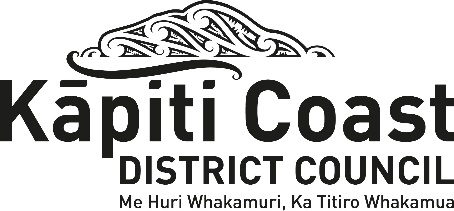 APPLICATION FOR EMPLOYMENT FORMPLEASE PRINT CLEARLY AND COMPLETE ALL SECTIONS OF THE FORMConfidentiality and Privacy
This information is collected for the purpose of assessing your suitability for employment at the Kāpiti Coast District Council (the Council).  Failure to complete this form in its entirety may affect the Councils ability to properly assess your application. This information will be held on your personal file if you are employed by the Council. You have certain rights to request access to personal information held by the Council, and to correct that information. Any requests for access and correction should be made to the Council’s Human Resources Advisor. To enable us to fully consider your application for our vacancy, this Application Form needs to be completed in full and forwarded to the email address stated in the vacancy advertisement.  Applicants also need to submit the following documents:	Curriculum vitae 	Covering letter supporting your application	Drivers licence	Copy of work visa (if applicable)Please note: Your application documentation will not be returned. POSITION APPLIED FORHOW DID YOU LEARN OF THIS POSITION?PERSONAL DETAILSPERSONAL DETAILSTitleSurnameFirst NamesAddressPreferred First NamePostal Address (if different)Phone HomePostal Address (if different)Phone WorkEmailMobile PhoneOther name(s) by which you have been / are knownOther name(s) by which you have been / are knownEDUCATION / PROFESSIONAL / TRADE QUALIFICATIONS AND / OR ASSOCIATIONS 
(Please list in order of relevance to role.  Further information may be supplied in your CV such as academic transcript and official results)EDUCATION / PROFESSIONAL / TRADE QUALIFICATIONS AND / OR ASSOCIATIONS 
(Please list in order of relevance to role.  Further information may be supplied in your CV such as academic transcript and official results)EDUCATION / PROFESSIONAL / TRADE QUALIFICATIONS AND / OR ASSOCIATIONS 
(Please list in order of relevance to role.  Further information may be supplied in your CV such as academic transcript and official results)Qualification / MembershipDate Obtained / CurrentInstitution / AssociationCURRENT EMPLOYMENT (if applicable)CURRENT EMPLOYMENT (if applicable)EmployerPosition HeldStarting DateMain ResponsibilitiesPAST EMPLOYMENT: (Please list your last two roles.  Non-paid experience may also be listed.  Further information may be supplied in your CV)PAST EMPLOYMENT: (Please list your last two roles.  Non-paid experience may also be listed.  Further information may be supplied in your CV)PAST EMPLOYMENT: (Please list your last two roles.  Non-paid experience may also be listed.  Further information may be supplied in your CV)PAST EMPLOYMENT: (Please list your last two roles.  Non-paid experience may also be listed.  Further information may be supplied in your CV)Job TitleJob TitleEmployerEmployerType of BusinessType of BusinessAddressAddressStarting DateStarting DateLeaving DateLeaving DateReason for LeavingReason for LeavingHave you ever been employed by Kāpiti Coast District Council?Yes / NoDo you have or have you had a spouse, partner, relative, or household member currently or previously working for Kāpiti Coast District Council?Do you have or have you had a spouse, partner, relative, or household member currently or previously working for Kāpiti Coast District Council?Yes / No / N/AIf YES, in which Council team/group?Please provide the name of person(s) and state relationshipREFEREES:REFEREES:REFEREES:REFEREES:Please name two persons, preferably recent employers, from whom the Council may request confidential references.Please name two persons, preferably recent employers, from whom the Council may request confidential references.Please name two persons, preferably recent employers, from whom the Council may request confidential references.Please name two persons, preferably recent employers, from whom the Council may request confidential references.NameNamePosition / TitlePosition / TitlePostal AddressPostal AddressEmailEmailTelephoneTelephoneRelationship to ApplicantRelationship to ApplicantDRIVERS LICENCE: Where your position may require you to drive a motor vehicle, the Council requires the following informationDRIVERS LICENCE: Where your position may require you to drive a motor vehicle, the Council requires the following informationDRIVERS LICENCE: Where your position may require you to drive a motor vehicle, the Council requires the following informationDRIVERS LICENCE: Where your position may require you to drive a motor vehicle, the Council requires the following informationCurrent Drivers Licence?Yes / NoClass of LicenceCurrent Drivers Licence?Yes / NoLicence NumberDo you have any demerit points or endorsements?Do you have any demerit points or endorsements?Do you have any demerit points or endorsements?Yes / NoIf YES, please provide full detailsRESIDENT STATUS:RESIDENT STATUS:Are you legally entitled to work permanently in New Zealand?If not permanently entitled, what is the term of your work permit?NOTE: if you are shortlisted to attend an interview you will be required to provide evidence of your entitlement to work in NZ:New Zealand passport or Australian passport or NZ Birth Certificate and photo ID such as a drivers licence or NZ Citizenship Certificate and photo ID such as a drivers licence or For foreign nationals, a valid work permit and photo IDYes / NoPREVIOUS CONVICTIONS: PREVIOUS CONVICTIONS: PREVIOUS CONVICTIONS: Do you have any criminal convictions, and/or are you under investigation for any criminal matter? You may not have to reveal certain convictions concealed by the Criminal Records (Clean Slate) Act 2004. If you are unsure, seek independent advice. Please refer to www.justice.govt.nz for further guidance.Do you have any criminal convictions, and/or are you under investigation for any criminal matter? You may not have to reveal certain convictions concealed by the Criminal Records (Clean Slate) Act 2004. If you are unsure, seek independent advice. Please refer to www.justice.govt.nz for further guidance.Yes / NoIf YES, please provide full detailsCRIMINAL HISTORY, POLICE VETTING AND CREDIT CHECKS:CRIMINAL HISTORY, POLICE VETTING AND CREDIT CHECKS:Some roles require completion of a Criminal History, Police Vetting and/or a Credit Check due to responsibilities associated with the role.  A separate form will need to be completed in such an instance. If required, do you agree to these checks?Yes / NoCONFLICT OF INTEREST:CONFLICT OF INTEREST:CONFLICT OF INTEREST:Declaration of a conflict of interest does not necessarily exclude employment opportunities within the Council.  The following question is to ensure we identify any conflicts whether actual, perceived or potential. Declaration of a conflict of interest does not necessarily exclude employment opportunities within the Council.  The following question is to ensure we identify any conflicts whether actual, perceived or potential. Declaration of a conflict of interest does not necessarily exclude employment opportunities within the Council.  The following question is to ensure we identify any conflicts whether actual, perceived or potential. Do you have any private or professional interests or associations that have the potential to impact on your ability to carry out, or be seen to carry out, your duties impartially and in the Councils interest? Do you have any private or professional interests or associations that have the potential to impact on your ability to carry out, or be seen to carry out, your duties impartially and in the Councils interest? Yes / NoIf YES, please specify your private/professional interest and/or associationsHEALTH & SAFETY REQUIREMENTS:HEALTH & SAFETY REQUIREMENTS:HEALTH & SAFETY REQUIREMENTS:Declaration of a medical condition does not necessarily exclude employment opportunities within the Council.  The following questions are to ensure you can safely carry out the position.Declaration of a medical condition does not necessarily exclude employment opportunities within the Council.  The following questions are to ensure you can safely carry out the position.Declaration of a medical condition does not necessarily exclude employment opportunities within the Council.  The following questions are to ensure you can safely carry out the position.Are you aware of any current or former medical or health related conditions that could affect your performance or ability to carry out the duties and responsibilities of the position or that may be aggravated or further contributed to by the tasks of the position for which you are applying?Are you aware of any current or former medical or health related conditions that could affect your performance or ability to carry out the duties and responsibilities of the position or that may be aggravated or further contributed to by the tasks of the position for which you are applying?Yes / NoIf YES, please specify the health problems/disabilitiesDo you currently have or have you ever had (including anything that may have resulted in a claim for compensation for incapacity) any gradual process, disease, infection or symptoms of occupational overuse syndrome ("OOS") such as but not limited to aches, pains, numbness, tingling or burning sensations that may affect your ability to carry out the requirements of your position?Do you currently have or have you ever had (including anything that may have resulted in a claim for compensation for incapacity) any gradual process, disease, infection or symptoms of occupational overuse syndrome ("OOS") such as but not limited to aches, pains, numbness, tingling or burning sensations that may affect your ability to carry out the requirements of your position?Yes / NoIf YES, please provide details including, if applicable, the nature of the condition(s) for which claims were lodged and date of lodgement.If you have indicated a medical or health related condition that could affect your ability to carry out your job, please indicate whether you would be prepared to undergo a medical examination by a doctor nominated by the Council (at its expense) to determine your ability to perform your job prior to us making a decision about your application?If you have indicated a medical or health related condition that could affect your ability to carry out your job, please indicate whether you would be prepared to undergo a medical examination by a doctor nominated by the Council (at its expense) to determine your ability to perform your job prior to us making a decision about your application?Yes / No / N/AIf you are currently suffering, or have suffered in the past from injury or illness, are there any special services or facilities which we could provide to enable you to carry out the work duties safely?If you are currently suffering, or have suffered in the past from injury or illness, are there any special services or facilities which we could provide to enable you to carry out the work duties safely?Yes / NoIf YES, please specifyAre you earning, or do you anticipate that you will earn income from secondary employment?Are you earning, or do you anticipate that you will earn income from secondary employment?Yes / NoIf YES, what is the nature of this employment?If the role you are applying for has been identified as one which requires a completed and current vaccination for any of the following - Tetanus; Hepatitis A, Hepatitis B, and you cannot provide evidence of your completed vaccination programme, are you willing to undertake the required vaccination programme if you are identified as the preferred candidate for this role?If the role you are applying for has been identified as one which requires a completed and current vaccination for any of the following - Tetanus; Hepatitis A, Hepatitis B, and you cannot provide evidence of your completed vaccination programme, are you willing to undertake the required vaccination programme if you are identified as the preferred candidate for this role?Yes / NoDECLARATION:DECLARATION:DECLARATION:DECLARATION:I confirm that the information given on this form and in the process of my application is, to the best of my knowledge, true and complete.  Any false or misleading statement or omitted material may be sufficient cause for disqualifying me from appointment, or if employed, summary dismissal.I acknowledge that I may be required (at the Councils expense) to undergo a medical examination prior to commencing employment.I consent to Kāpiti Coast District Council seeking:verbal or written information about me from my referees, and authorise the information sought to be releasedverification from the NZTA Driver Check database that the details I have provided under the Drivers Licence section are correctsecurity checks (such as police vetting, criminal history, credit, financial, drivers licence status, traffic infringements and dismissal register) and agree to co-operate in providing information to assist that vetting process. I further understand that should any offer of employment be made that this will be subject to satisfactory results being obtained from Kāpiti Coast District Council’s pre-employment screening process. In the event that any results are deemed unsatisfactory to Kāpiti Coast District Council then any employment relationship will be terminated.I confirm that the information given on this form and in the process of my application is, to the best of my knowledge, true and complete.  Any false or misleading statement or omitted material may be sufficient cause for disqualifying me from appointment, or if employed, summary dismissal.I acknowledge that I may be required (at the Councils expense) to undergo a medical examination prior to commencing employment.I consent to Kāpiti Coast District Council seeking:verbal or written information about me from my referees, and authorise the information sought to be releasedverification from the NZTA Driver Check database that the details I have provided under the Drivers Licence section are correctsecurity checks (such as police vetting, criminal history, credit, financial, drivers licence status, traffic infringements and dismissal register) and agree to co-operate in providing information to assist that vetting process. I further understand that should any offer of employment be made that this will be subject to satisfactory results being obtained from Kāpiti Coast District Council’s pre-employment screening process. In the event that any results are deemed unsatisfactory to Kāpiti Coast District Council then any employment relationship will be terminated.I confirm that the information given on this form and in the process of my application is, to the best of my knowledge, true and complete.  Any false or misleading statement or omitted material may be sufficient cause for disqualifying me from appointment, or if employed, summary dismissal.I acknowledge that I may be required (at the Councils expense) to undergo a medical examination prior to commencing employment.I consent to Kāpiti Coast District Council seeking:verbal or written information about me from my referees, and authorise the information sought to be releasedverification from the NZTA Driver Check database that the details I have provided under the Drivers Licence section are correctsecurity checks (such as police vetting, criminal history, credit, financial, drivers licence status, traffic infringements and dismissal register) and agree to co-operate in providing information to assist that vetting process. I further understand that should any offer of employment be made that this will be subject to satisfactory results being obtained from Kāpiti Coast District Council’s pre-employment screening process. In the event that any results are deemed unsatisfactory to Kāpiti Coast District Council then any employment relationship will be terminated.I confirm that the information given on this form and in the process of my application is, to the best of my knowledge, true and complete.  Any false or misleading statement or omitted material may be sufficient cause for disqualifying me from appointment, or if employed, summary dismissal.I acknowledge that I may be required (at the Councils expense) to undergo a medical examination prior to commencing employment.I consent to Kāpiti Coast District Council seeking:verbal or written information about me from my referees, and authorise the information sought to be releasedverification from the NZTA Driver Check database that the details I have provided under the Drivers Licence section are correctsecurity checks (such as police vetting, criminal history, credit, financial, drivers licence status, traffic infringements and dismissal register) and agree to co-operate in providing information to assist that vetting process. I further understand that should any offer of employment be made that this will be subject to satisfactory results being obtained from Kāpiti Coast District Council’s pre-employment screening process. In the event that any results are deemed unsatisfactory to Kāpiti Coast District Council then any employment relationship will be terminated.Yes / NoSignatureDate